SESSIONMHTSPS – 1LOCATION: HALL no. 109Chairman:-Michalis Koniordos, PhD- Nataša Kristan Primšar, BSc-Nenad Milutinović, MScSTUDENTS SESSIONLOCATION: HALL no. 110Chairman:-Ljiljana Trumbulović, PhD- Eleni Konstantinakou, BSc- Bojana Janković, studentSESSION MHTSPS – 2LOCATION: HALL no. 317Chairman:- Marija Mandarić, PhD- Nataša Ćirović, PhD- Dragan Stojanović, PhD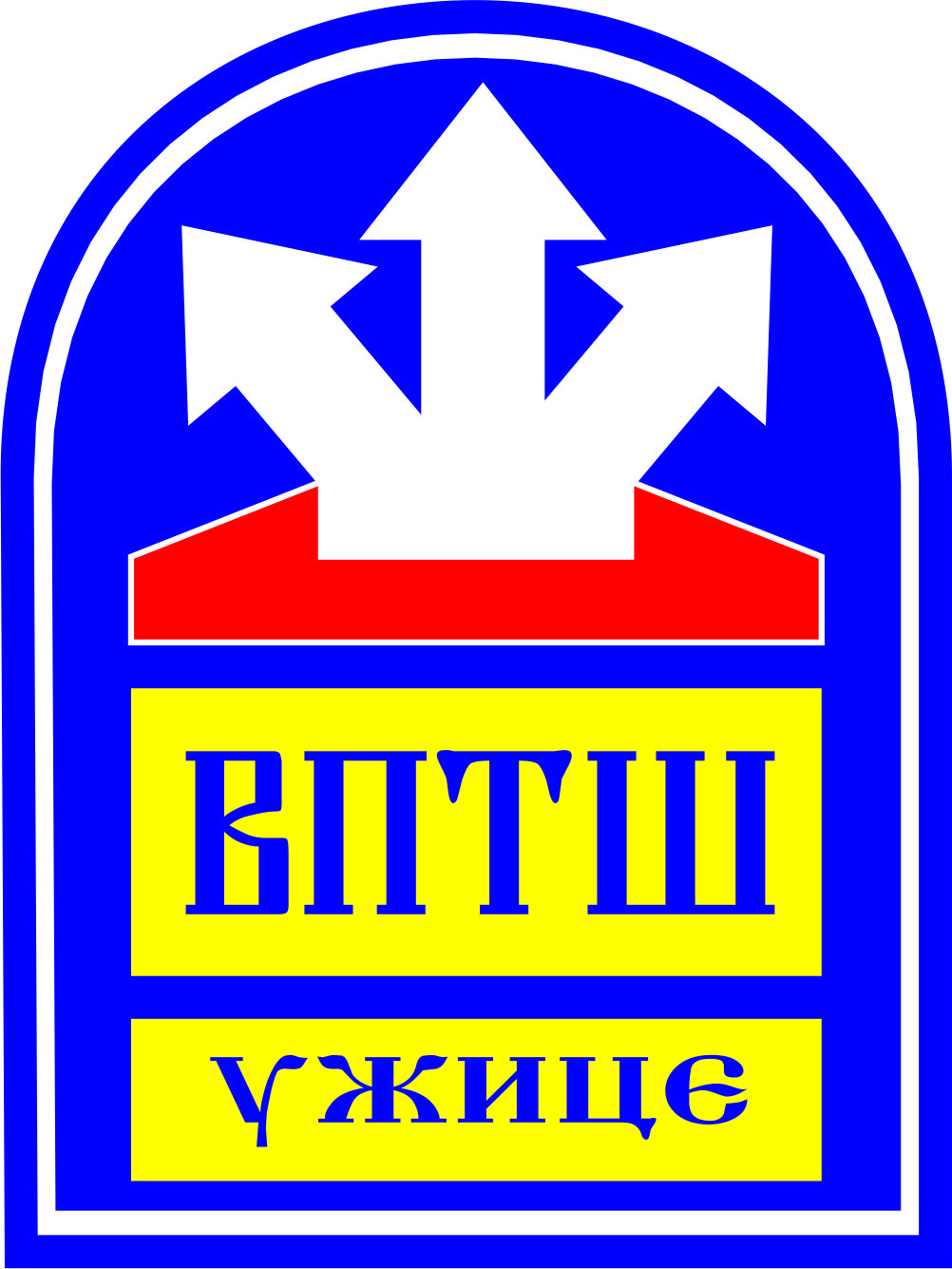 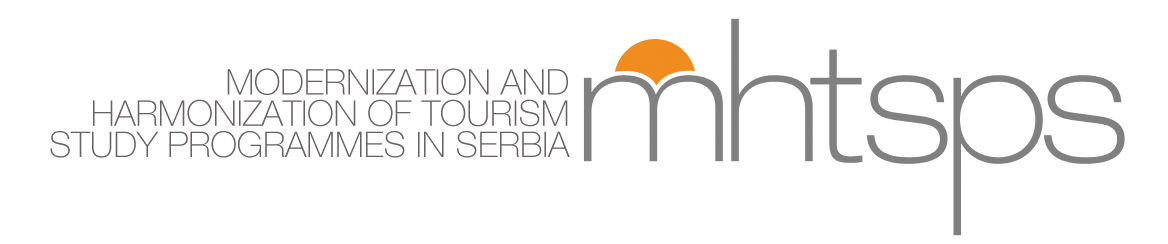 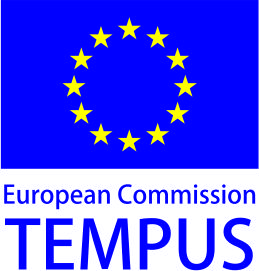 Titles and authorsTime:1HOLIDAY TOUR PACKAGES & TOURIST MOTIVATION A CASE STUDY OF RHODES, GREECEDimitrios I. Tseles, PhDNikolaos E. Theocharis, MSc2.00 – 2.10 PM2THE DEVELOPMENT OF PROJECT WORK AT KRANJ SCHOOL CENTRE  Nataša Kristan Primšar, BScTilka Sever, BA2.10 – 2.20 PM3THE ROLE OF INSTITUTIONS ON RESOURCE INTEGRATION PROCESS IN THE TOURISM INDUSTRYGeorge Skourtis, PhD candidateEvaggelos Boulougouris, MScMichalis Koniordos, PhD2.20 – 2.30 PM4ON SOME EXTRA-LINGUISTIC ISSUES WITH AN IMPACT TO MANAGING EFL TEACHING Slobodanka Đolić,PhD2.30 – 2.40 PM 5SPORTS FACILITY AND SITE – BASIC ELEMENTS AND TOURISM  Duško Kuzović, PhD2.40 – 2.50 PM6SEVNICA IN THE MIDDLE OF THE 2016 AMERICAN PRESIDENTIAL CAMPAIGN  Andrej Lisec, PhDJasna Potočnik Topler, PhD2.50 – 3.00 PM7TRAVEL AGENCIES FRANCHISING AS AUSINESS CONCEPT FOR ECONOMIC DEVELOPMENT IN SERBIATamara Gajić, PhDAleksandra Vujko, PhDMarko Petrović, PhD3.00 – 3.10 PM8 TOURISM IN TERMS OF THE DEVELOPMENT OF SERBIAN RURAL AREAS  Drago Cvijanović,PhDVojin Cvijanović, MScZoran Simonović, PhD3.10 – 3.20 PM9INTEGRATION OF TRAVEL AGENCIES WITH TRADITIONAL FARM HOUSES IN RURAL DESTINATIONTamara Gajić, PhDAleksandra Vujko, PhDMarko Petrović, PhD3.20 – 3.30 PM10PAUSE3.30 – 3.50 PMCOMPARATIVE ANALYSIS OF SERBIAN AND AUSTRIAN TOURISM Anton Vorina,PhDDalibor Miletić, PhD        Anka Vojvodić, PhD3.50 – 4.00 PM11TOUCHSCREEN DEVICES IN BUSINESS INFORMATICS EDUCATION IN HOTEL MANAGEMENT AND TOURISM Danko Milašinović, PhDVladimir Kraguljac, BSc4.00 – 4.10 PM12APPLICATION OF MULTIVARIATE METHODS IN E-COMMERCE  Đorđe Pavlović, PhDBrankoGledović, PhD4.10 – 4.20 PM13THE IMPORTANCE OF LANGUAGE LEARNING STRATEGIES FOR DEVELOPING AN INDEPENDENT LEARNER  Dragana Pešić, PhDIvana Marinković, MSc4.20 – 4.30 PM14TEACHING LISTENING TO TOURISM STUDENTS Ivana Marinković, MScDragana Pešić, PhD4.30 – 4.40 PM15BUSINESS CONVERSATION IN FUNCTION OF PROMOTION OF TOURISM ORGANIZATION Anđela Mikić, PhDDragoslav Jokić, PhD4.40 – 4.50 PM16CLASSIFICATION OF SPORTS FACILITIES AND TOURISM PARTICIPANTS      Duško Kuzović, PhDD. Milovanović, MSc4.50 – 5.00 PM17SPECIFITY OF ECOTOURISM DESTINATION MANAGEMENT  Snežana Milićević, PhDMarija Kostić, PhDNataša Đorđević5.00 – 5.10 PM18The IMPORTANCE OF ENTERPRENEURSHIP FOR LOCAL ECONOMIC and tourism DEVELOPMENT OF THE JABLANICA DISTRICT IN SERBIA Lukrecija Đeri, PhDPredrag Stamenković, MScDanka Ilić, MSc5.10 – 5.20 PM19MARKETING AS A BASIS FOR COMPETITIVE ADVENTAGES OF THE TOURIST DESTINATION  Mira Avramović, PhD5.20 – 5.30 PM20IMPLEMENTATION OF CRM CONCEPT IN TOURSIM  Ana Todorović, MSc 5.30 – 5.40 PM21PROTECTED NATURAL ASSETS AS A TOURIST OFFER OF BELGRADE Jasna Stojanović, MScStefan Denda, MSc5.40 – 5.50 PM22TOURISM AS FACTOR OF DEVELOPMENT OF BANJA KOVILJAČA SPA Sanja Krsmanović, MScMarija Perić, MScSlobodanka Marković, Mr5.50 – 6.00 PM23NOWADAYS ECOLOGIC PROBLEMS AND TOURISM Ivana Matović PurićZorka JugovićDanijela PecarskiMiodrag Pantelić6.00 – 6.10 PM24CONSUMER ROLES IN MARKETING COMMUNICATIONS IN TOURISM Mira Avramović, PhDSlavica Popović, MSc6.10 – 6.20 PM25ESCALATION OF TERRORISM AND REFLECTIONS ON THE CONDITION ANAD DEVELOPMENT OF THE TOURISM SECTORMiodrag Komarčević, PhDMaja Marković, BScMilovan Tadić6.20 – 6.30 PMDISCUSSION6.30 – 6.50 PMTitles and authorsTime:1THE ROLE OF CULTURAL TOURISM IN THE GREEK TOURISM INDUSTRY DURING THE ECONOMIC CRISIS: THE CASE OF CRETE Irma Thomai, BScKalipso Papatheodorou, BScDimitra Prassa, BSc2.00 – 2.10 PM2BIRDWATCHING TOURISM IN SERBIA  Srđan RajevićRadmila Novaković Kostić, PhDMilutin Đuričić, PhD2.10 – 2.20 PM3ACCESS DIFFICULTIES TO REMOTE TOURIST SITES, MOTIVATION AND POSSIBLE SOLUTIONS TO PROMOTE VISITING REMOTE AREAS. Eleni Konstantinakou, BSc2.20 – 2.30 PM4HEALTH CARE TOURISM IN SERBIA  Aleksandar MihailovićMilutin Đuričić, PhDNenad  Milutinović, MSc2.30 – 2.40 PM5WINE TOURISM – SIGNIFICANT DEVELOPMENT POTENTIAL OF SERBIAIvan TerzićMilutin Đuričić, PhD2.40 – 2.50 PM6RURAL TOURISM – SIGNIFICANT DEVELOPMENT POTENTIAL OF SERBIA Miloš IsakovićMilutin Đuričić, PhD2.50 – 3.00 PM7MANAGEMENT OF TOURIST DESTINATION ZLATIBOR Dejan LazarevićMilutin Đuričić, PhD3.00 – 3.10 PM8 CONTEMPORARY FORMS OF TOURISM IN ZLATIBOR DISTRICT  Nenad JovanovićMilutin Đuričić, PhDSlobodan Petrović, MSc3.10 – 3.20 PM9BOOKISH AND FILMY TOURISM Bojana JankovićRadmila NovakovićKostić, PhDMilutin Đuričić,PhD3.20 – 3.30 PMPAUSE3.30 – 3.50 PM10RELIGIOS TOURISM IN SERBIA  Marija ĐorđevićMilutin Đuričić, PhD3.50 – 4.00 PM11UŽICE AS A TOURIST DESTINATION Jovana PetkovićSlobodan Petrović, MScNataša Ćirović, PhD4.00 – 4.10 PM12MOUNTAIN TOURISM Siniša NeškovićRadmila Novaković Kostić, PhDSlobodan Petrović, MScNataša Ćirović, PhD4.10 – 4.20 PMDISCUSSION4.20 – 4.40 PMTitles and authorsTime:1DEVELOPMENT OF A RISK MANAGEMENT MODEL FOR ‘TEMPUS’ PROJECTSMilan Antonijević, PhDMilan M. Đuričić, PhDMilutin Đuričić, PhD2.00 – 2.10 PM2ROLE AND SIGNIFICANCE OF TOURISM DESTINATIONS BRANDINGMarija Mandarić, PhDSnežana Milićević, PhD2.10 – 2.20 PM3REGIONAL CHALLENGES AND STRATEGIC APPROACH TO TOURISM AND ECOLOGY OF THE WESTERN BALKANS WITH REFERENCE TO SERBIA - CASE STUDYSlobodan Nešković, PhD2.20 – 2.30 PM4TOURISM AS AN ECONOMIC BRANCH AND ITS IMPACT ON GDP AND EMPLOYMENT IN BOSNIA AND HERZEGOVINA Academician Mladen Bodiroža, PhDStevan Petković, PhDMilan Jarić, MSc2.30 – 2.40 PM5THE ROLE AND IMPORTANCE OF RAIL TRANSPORT FOR TOURISMDEVELOPING IN WESTERN SERBIAZoran Bundalo, PhD Branislav Gavilović, PhD2.40 – 2.50 PM6SEGMENTATION OF TOURIST MARKET IN MODERN CONDITIONSBrankica Todorović, PhDLjiljana Maksimović, MSc2.50 – 3.00 PM7SPORTS TOURISM – A NEW SIGNIFICANT DIMENSION OF DEVELOPMENT OF TOURISMVišeslav Krsmanović, PhDIvanka Gajić, PhD3.00 – 3.10 PM8IMPACT ON TOURISM DEVELOPMENT STRATEGY OF THE REPUBLIC OF SERBIANMiloš Tucović, PhDDimitrije TucovićIrena Tucović3.10 – 3.20 PM9RISK MANAGEMENT IN E-BUSINESS IN TOURISMDragan Stojanović, PhDMarko Krstić, MSc3.20 – 3.30 PMPAUSE3.30 – 3.50 PM10FOLLOWING THE PATHS OF THE PAST: THE MEMORIAL CHURCHES OF PRINCE MILOŠ OBRENOVIĆ AND THEIR TOURISTIC VALORISATIONRadmila Novaković Kostić, PhDAna Kostić Đekić, MSc3.50 – 4.00 PM11THE ANALYSIS OF TOURISM COMPETITIVENESS OF THE REPUBLIC OF SERBIA AND FORMER YUGOSLAVIAN COUNTRIESSlađana Vujičić, MScZorana Nikitović, PhDNataša Jovanović, PhD4.00 – 4.10 PM12TOTAL QUALITY MANAGEMENT – NECESSITY OF TOURIST DESTINATION “NATIONAL PARK OF TARAMitar LutovacMilan M. Đuričić, PhDMilutin Đuričić, PhD4.10 – 4.20 PM13REPRESENTATION OF E-COMMUNICATION IN OFFER OF ZLATIBOR AS A TOURIST DESTINATIONSrećko Simović, MScMiroslava Jordović Pavlović, MSc4.20 – 4.30 PM14THE IMPORTANCE OF USING THE MARKETING STRATEGIES TO ACHIEVE CUSTOMER SATISFACTION IN SERBIAN TOURISMAleksandra Tornjanski, MScMilan M. Đuričić, PhDPredrag Ostojić, PhD4.30 – 4.40 PM15CONTEMPORARY TENDENCIES OF HIGHER EDUCATION IN TOURISMLjiljana Milić, MSc4.40 – 4.50 PM16ENTREPRENEURSHIP IN FUNCTION OF SUSTAINABLE DEVELOPMENT OF RURAL TOURISM IN SERBIADalibor Panić, MSc4.50 – 5.00 PM17ECOTOURISM IN FUNCTION OF SUSTAINABLE DEVELOPMENT OF THE REPUBLIC OF SERBIAMarko Janaćković, MScTanja Janaćković, MScMarija PetrovićRanđelović, PhD5.00 – 5.10 PM18THE QUALITY OF HOSPITALITY OFFER AS A FACTOR OF DEVELOPMENT OF TOURISM IN LESKOVACDragana Ilić, MScPredrag Stamenković, MScLjubica Janjić Baduli, MSc5.10 – 5.20 PM19LABORATORY FOR ECOTOURISM IN THE FUNCTION OF SUSTAINABLE TOURISM OF WESTERN SERBIASnežana Aksentijević, PhDNataša Ćirović, PhD5.20 – 5.30 PM20ART NOUVEAU ARCHITECTURE IN UZICEGordana Lazić, PhD5.30 – 5.40 PM21MONASTERIES OF OVČAR – KABLAR GORGE AS FOCI OF RELIGIOUS TOURISM IN WESTERN SERBIADragan Učur, MSc5.40 – 5.50 PM22SPATHEION TYPE AMPHORAE FROM BOLJETIN SITERadmila Zotović, PhD5.50 – 6.00 PM23ECO-RURAL TOURISM ON THE MOUNTAIN TARALjiljana  Trumbulović, PhDJovica Stefanović, MSc6.00 – 6.10 PM24IMPACT OF FINANCIAL ANALYSIS ON QUALITY OF DECISION MAKING IN TOURIST ORGANIZATIONSJelena Avakumović, PhDJulija Avakumović, PhD6.10 – 6.20 PM25THE PROCESS OF MAKING BUSINESS DECISIONS AND THE IMPORTANCE OF ETHICAL CRTIERIA SEGMENTSZoran Čeganjac, PhD        Marko Pavlović6.20 – 6.30 PMDISCUSSION6.30 – 6.50 PM